Aotearoa New Zealand Tall Man lettering list
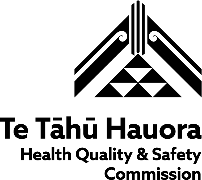 List updated October 2023
A PDF version is available on the Te Tāhū Hauora Health Quality & Safety Commission website: www.hqsc.govt.nz/resources/resource-library/aotearoa-new-zealand-tall-man-lettering-list MedicineMedicine classYearaFATinibTyrosine kinase inhibitors ('nibs')2020aLEMTUzumabMonoclonal antibodies ('mabs')2020ALKeranMedicines used predominantly in cancer therapy2013aLLOPURINolGeneral2013amINOPHYLLIneGeneral2013amIODAROneGeneral2013amiSULPRIDeGeneral2013amITRIPTYLIneGeneral2013amLODIPIneGeneral2013aPomineGeneral2013arATACGeneral2013arOPAXGeneral2013aTENOLolGeneral2013aTEZOLIzumabMonoclonal antibodies ('mabs')2020aTRoptGeneral2013avaSTINMedicines used predominantly in cancer therapy2013avaXIMMedicines used predominantly in cancer therapy2013aVomineGeneral2013aXITinibTyrosine kinase inhibitors ('nibs')2020azATHIOPRINEGeneral2013azITHROMYCINGeneral2013aZoptGeneral2013BENZATHINE benzylpenicillinGeneral2013benzylpenicillin*General2013beVACizumab Monoclonal antibodies ('mabs')2020bisACODYlGeneral2013bisOPROLOlGeneral2013buDESONideGeneral2013buMETANideGeneral2013buPROPIONGeneral2020buSPIRONEGeneral2020caLTRateGeneral2013caPTOPRIlGeneral2013caRAFateGeneral2013CARBAMazepineGeneral2013carbIMAZOLeGeneral2013cARBOplatinMedicines used predominantly in cancer therapy2013caRVEDILOlGeneral2013cefaCLOR cephalosporins2020cefaLEXinCephalosporins2013cefaZOLinCephalosporins2013cefEPIMECephalosporins2013cefOTAXIMECephalosporins2013cefOXITINCephalosporins2013ceftAROLinecephalosporins2020cefTAZIDIMECephalosporins2013cefTRIAXONECephalosporins2013cefUROXIMECephalosporins2013celAPRAMGeneral2013celEBREXGeneral2013cephaLEXinCephalosporins2013cephaZOLinCephalosporins2013CETUximabMedicines used predominantly in cancer therapy2013cHLORPROMAZIneGeneral2013ciclosPORINGeneral2020ciprAMILGeneral2013cIPROFLOXAcinGeneral2013ciprOXINGeneral2013cISplatinMedicines used predominantly in cancer therapy2013cLARITHROMYcinGeneral2013clINDAmycinGeneral2013clobazam*General2020cLOMIFEneGeneral2020cLOMIPRAMIneGeneral2013CLONazepamBenzodiazepines2013cloNIDineGeneral2013cLOZAPineGeneral2013cOBIMEtinibTyrosine kinase inhibitors ('nibs')2020coUMADINGeneral2013coVERSYLGeneral2013cyclIZINEMedicines used predominantly in cancer therapy2013cyclOBLASTINMedicines used predominantly in cancer therapy2013CYCLOPHOSPHamideMedicines used predominantly in cancer therapy2013cyclosERINEGeneral2013cyclosPORINGeneral2013daBRAFEnibTyrosine kinase inhibitors ('nibs')2020daCTINomycinMedicines used predominantly in cancer therapy2013daPTomycinMedicines used predominantly in cancer therapy2013daSATinibTyrosine kinase inhibitors ('nibs')2020DAUNOrubicinMedicines used predominantly in cancer therapy2013DEPO-medrolGeneral2013depo-PROVERAGeneral2013DIazepamBenzodiazepines2013dIGOXinGeneral2013diPYRIDAMOLeGeneral2013diSOPYRAMIDeGeneral2013doBUTamineGeneral2020DOCEtaxelMedicines used predominantly in cancer therapy2013doPamineGeneral2020doTHIEpinGeneral2013dOXAZOSinGeneral2013doXEpinGeneral2013DOXOrubicinMedicines used predominantly in cancer therapy2013DULoxetineSSRI/SNRI2013ERYthromycinGeneral2013fluoxetine*SSRI/SNRI2013fluARIxGeneral2013flupENTIXOLGeneral2020flupHENAZINEGeneral2013fluVAxGeneral2013fluVOXAMineSSRI/SNRI2013folic acid*General2013foliNIc acidGeneral2013gliBENCLAMideSulphonylurea agents2013gliCLAZideSulphonylurea agents2013gliPIZideSulphonylurea agents2013humALOGGeneral2013humULINGeneral2013hyoscine BUTYLbromideGeneral2013hyoscine HYDRObromideGeneral2013IDArubicinMedicines used predominantly in cancer therapy2013IFOSFamideMedicines used predominantly in cancer therapy2013imipramine*General2013imUPRineGeneral2013INDEralGeneral2013INFLIximabMedicines used predominantly in cancer therapy2013isopto CARpineGeneral2013isopto HOMATROpineGeneral2013ISOtretinoinGeneral2013januMETGeneral2013januVIAGeneral2013ketALARGeneral2013ketOROLACGeneral2013laMICTAlGeneral2013laMISIlGeneral2013lamIVUDineGeneral2013lamOTRIGineGeneral2013lanTUsGeneral2013lanVIsGeneral2013laPAtinibTyrosine kinase inhibitors ('nibs')2020laRGACTIlGeneral2013LEUKeranMedicines used predominantly in cancer therapy2013LORazepamBenzodiazepines2013loxaLATeGeneral2013loxaMINeGeneral2013maxiDEXGeneral2013maxiTROLGeneral2013meDROXYPROGESTERoneGeneral2013m-eNALAPRILGeneral2013mercaptAMine (cysteamine)General2020mercaptOPURineGeneral2020m-eSLONGeneral2013methADONeGeneral2013metHOTREXATeGeneral2013methYLPHENIDATeGeneral2013methylprednisolone ACETateGeneral2013methylprednisolone SODIUM SUCCINateGeneral2013metOCLOPRAMIDeGeneral2013metoPROLOLGeneral2013MOXIfloxacinGeneral2013MYLeranMedicines used predominantly in cancer therapy2013nalOXoneGeneral2020nalTREXoneGeneral2020neO-MERCAZOLeGeneral2013NEOralGeneral2013neUROKAReGeneral2013niFEDIPineGeneral2013niMODIPineGeneral2013NITRazepamBenzodiazepines2013NORfloxacinGeneral2013norMISONGeneral2013norVASCGeneral2013novoMIXGeneral2013novoRAPIDGeneral2013novoSEVENGeneral2013oBINUTUZumabMonoclonal antibodies ('mabs')2020oMALizumabMonoclonal antibodies ('mabs')2020OXazepamBenzodiazepines2013OXCARBazepineGeneral2013oxyCONTINGeneral2013oxyNORMGeneral2013PACLItaxelMedicines used predominantly in cancer therapy2013PARoxetineSSRI/SNRI2013pAZOPanibTyrosine kinase inhibitors ('nibs')2020pegFILGRASTIMGeneral2013pegINTERFERONGeneral2013penicillAMINEGeneral2013pERTUZumabMonoclonal antibodies ('mabs')2020prEDNISoneGeneral2013primaCINGeneral2013primaCORGeneral2013primAQUIneGeneral2013primaXINGeneral2013primIDOneGeneral2013proCHLORPERazineGeneral2013procYCLIDineGeneral2013proGRAFGeneral2013proMETHazineGeneral2013propOFolGeneral2013propRANOLolGeneral2013proZACGeneral2013QUETIAPineGeneral2013quINineGeneral2013rifaMPICinGeneral2020rifaXIMinGeneral2020riSPERIDONeGeneral2020RITUximabMedicines used predominantly in cancer therapy2013rOPINIROLeGeneral2020SERTRALineGeneral2013SIrolimusGeneral2013siTagliptinGeneral2020solu-CORTEFGeneral2013SOLU-medrolGeneral2013soRAFENibTyrosine kinase inhibitors ('nibs')2020sulfaDIazineGeneral2013sulfaSALazineGeneral2013sUMATRIPTAnGeneral2020sUNITinibTyrosine kinase inhibitors ('nibs')2020TACrolimusGeneral2013TAMoxifenGeneral2020tEMOdalGeneral2013toFRANILGeneral2013toPAMAXGeneral2013tRAMadolGeneral2013tretinoin*General2013trimEPRAZINEGeneral2013trimETHOPRIMGeneral2013valAciclovirGeneral2013valGANciclovirGeneral2013vinBLASTineMedicines used predominantly in cancer therapy2013vinCRISTineMedicines used predominantly in cancer therapy2013vinORELBineMedicines used predominantly in cancer therapy2013yasMINGeneral2020yaZGeneral2020* Not capitalised as part of the Tall Man lettering methodology exception rules list published December 2013.* Not capitalised as part of the Tall Man lettering methodology exception rules list published December 2013.* Not capitalised as part of the Tall Man lettering methodology exception rules list published December 2013.